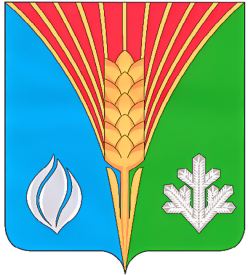                                         №20   24 апреля 2023 года_________________________________________________________________Газета муниципального образования       Костинский сельсовет   Курманаевскогорайона                                      Оренбургской  областиПОСТАНОВЛЕНИЕ ГЛАВЫ24.04.2023                                                                                                                                            №40-пОб утверждении отчета об исполнении бюджета муниципального образования Костинский сельсовет за 1 квартал 2023 года.В соответствии ст.12, ст.132 Конституции Российской Федерации, ст.264.2 Бюджетного кодекса Российской федерации, Устава муниципального образования Костинский сельсовет, ст.38 Положения о бюджетном процессе в муниципальном образовании Костинский сельсовет, утвержденного решением Совета депутатов от 19.09.2019 г № 107 администрация Костинского сельсовета Курманаевского района ПОСТАНОВЛЯЕТ:1. Утвердить отчет об исполнении бюджета муниципального образования Костинский сельсовет за 1 квартал 2023 года по доходам в сумме 1666374 рублей 70 коп., по расходам в сумме 1026000 рублей 35 коп., профицит бюджета в сумме 640374 рублей 35 копеек с показателями по:доходам бюджета поселения по кодам классификации доходов бюджета согласно приложению № 1;расходам бюджета поселения по разделам, подразделам классификации расходов бюджетов согласно приложению № 2;источники финансирования дефицита бюджета поселения по кодам  классификации источников финансирования дефицитов бюджетов согласно приложению № 3.2. Направить данное решение для подписания и обнародования  главе муниципального образования Костинский сельсовет Солдатов Ю.А.3. Постановление вступает в силу со дня подписания и подлежит официальному опубликованию в газете «Вестник Костинского сельсовета»Глава муниципального образования                                                                                                    Ю.А.СолдатовРазослано: в дело, прокурору, районной администрацииПриложение № 1 к Постановлению «Об утверждении отчета об исполнении бюджета муниципального образования Костинский сельсовет № 40-п  от 24.04.2023 г» Показатели об исполнении доходов бюджета поселения за 1 квартал 2023 г. Приложение № 2 к Постановлению «Об утверждении отчета об исполнении бюджета муниципального образования Костинский сельсовет  № 40-п  от 24.04.2023 г»Показатели исполнения расходов бюджета поселения за 1 квартал 2023 гПриложение № 3 к Постановлению «Об утверждении отчета об исполнении бюджета муниципального образования Костинский сельсовет  № 40-п  от 24.04.2023 г»Источники финансирования дефицита бюджетаНаименование показателяКод строкиКод дохода по бюджетной классификацииУтвержденные бюджетные назначенияИсполнено
по бюджету муниципального образования  на
01.04.2023Процент
исполне-
ния 123456Доходы бюджета - всего010X4 468 000,001 666 374,7037,30в том числе:НАЛОГОВЫЕ И НЕНАЛОГОВЫЕ ДОХОДЫ010000 100000000000000001 699 270,00865 105,8350,91НАЛОГИ НА ПРИБЫЛЬ, ДОХОДЫ010000 10100000000000000194 000,0045 154,0923,28Налог на доходы физических лиц010000 10102000010000110194 000,0045 154,0923,28Налог на доходы физических лиц с доходов, источником которых является налоговый агент, за исключением доходов, в отношении которых исчисление и уплата налога осуществляются в соответствии со статьями 227, 227.1 и 228 Налогового кодекса Российской Федерации, а также доходов от долевого участия в организации, полученных в виде дивидендов010000 10102010010000110190 000,0045 091,6923,73Налог на доходы физических лиц с доходов, источником которых является налоговый агент, за исключением доходов, в отношении которых исчисление и уплата налога осуществляются в соответствии со статьями 227, 227.1 и 228 Налогового кодекса Российской Федерации (сумма платежа (перерасчеты, недоимка и задолженность по соответствующему платежу, в том числе по отмененному)010000 101020100110001100,0045 092,06Налог на доходы физических лиц с доходов, источником которых является налоговый агент, за исключением доходов, в отношении которых исчисление и уплата налога осуществляются в соответствии со статьями 227, 227.1 и 228 Налогового кодекса Российской Федерации (суммы денежных взысканий (штрафов) по соответствующему платежу согласно законодательству Российской Федерации)010000 101020100130001100,00-0,37Налог на доходы физических лиц с доходов, полученных от осуществления деятельности физическими лицами, зарегистрированными в качестве индивидуальных предпринимателей, нотариусов, занимающихся частной практикой, адвокатов, учредивших адвокатские кабинеты, и других лиц, занимающихся частной практикой в соответствии со статьей 227 Налогового кодекса Российской Федерации010000 101020200100001101 000,000,000,00Налог на доходы физических лиц с доходов, полученных физическими лицами в соответствии со статьей 228 Налогового кодекса Российской Федерации010000 101020300100001103 000,0062,402,08Налог на доходы физических лиц с доходов, полученных физическими лицами в соответствии со статьей 228 Налогового кодекса Российской Федерации (сумма платежа (перерасчеты, недоимка и задолженность по соответствующему платежу, в том числе по отмененному)010000 101020300110001100,0062,40НАЛОГИ НА ТОВАРЫ (РАБОТЫ, УСЛУГИ), РЕАЛИЗУЕМЫЕ НА ТЕРРИТОРИИ РОССИЙСКОЙ ФЕДЕРАЦИИ010000 10300000000000000323 570,0086 994,8326,89Акцизы по подакцизным товарам (продукции), производимым на территории Российской Федерации010000 10302000010000110323 570,0086 994,8326,89Доходы от уплаты акцизов на дизельное топливо, подлежащие распределению между бюджетами субъектов Российской Федерации и местными бюджетами с учетом установленных дифференцированных нормативов отчислений в местные бюджеты010000 10302230010000110153 260,0044 722,2929,18Доходы от уплаты акцизов на дизельное топливо, подлежащие распределению между бюджетами субъектов Российской Федерации и местными бюджетами с учетом установленных дифференцированных нормативов отчислений в местные бюджеты (по нормативам, установленным федеральным законом о федеральном бюджете в целях формирования дорожных фондов субъектов Российской Федерации)010000 10302231010000110153 260,0044 722,2929,18Доходы от уплаты акцизов на моторные масла для дизельных и (или) карбюраторных (инжекторных) двигателей, подлежащие распределению между бюджетами субъектов Российской Федерации и местными бюджетами с учетом установленных дифференцированных нормативов отчислений в местные бюджеты010000 103022400100001101 060,00183,5417,32Доходы от уплаты акцизов на моторные масла для дизельных и (или) карбюраторных (инжекторных) двигателей, подлежащие распределению между бюджетами субъектов Российской Федерации и местными бюджетами с учетом установленных дифференцированных нормативов отчислений в местные бюджеты (по нормативам, установленным федеральным законом о федеральном бюджете в целях формирования дорожных фондов субъектов Российской Федерации)010000 103022410100001101 060,00183,5417,32Доходы от уплаты акцизов на автомобильный бензин, подлежащие распределению между бюджетами субъектов Российской Федерации и местными бюджетами с учетом установленных дифференцированных нормативов отчислений в местные бюджеты010000 10302250010000110189 460,0047 819,9225,24Доходы от уплаты акцизов на автомобильный бензин, подлежащие распределению между бюджетами субъектов Российской Федерации и местными бюджетами с учетом установленных дифференцированных нормативов отчислений в местные бюджеты (по нормативам, установленным федеральным законом о федеральном бюджете в целях формирования дорожных фондов субъектов Российской Федерации)010000 10302251010000110189 460,0047 819,9225,24Доходы от уплаты акцизов на прямогонный бензин, подлежащие распределению между бюджетами субъектов Российской Федерации и местными бюджетами с учетом установленных дифференцированных нормативов отчислений в местные бюджеты010000 10302260010000110-20 210,00-5 730,9228,36Доходы от уплаты акцизов на прямогонный бензин, подлежащие распределению между бюджетами субъектов Российской Федерации и местными бюджетами с учетом установленных дифференцированных нормативов отчислений в местные бюджеты (по нормативам, установленным федеральным законом о федеральном бюджете в целях формирования дорожных фондов субъектов Российской Федерации)010000 10302261010000110-20 210,00-5 730,9228,36НАЛОГИ НА СОВОКУПНЫЙ ДОХОД010000 10500000000000000270 000,00718 039,57265,94Единый сельскохозяйственный налог010000 10503000010000110270 000,00718 039,57265,94Единый сельскохозяйственный налог010000 10503010010000110270 000,00718 039,57265,94Единый сельскохозяйственный налог (сумма платежа (перерасчеты, недоимка и задолженность по соответствующему платежу, в том числе по отмененному)010000 105030100110001100,00718 039,57НАЛОГИ НА ИМУЩЕСТВО010000 10600000000000000881 000,0014 517,341,65Налог на имущество физических лиц010000 1060100000000011046 000,00-502,31-1,09Налог на имущество физических лиц, взимаемый по ставкам, применяемым к объектам налогообложения, расположенным в границах сельских поселений010000 1060103010000011046 000,00-502,31-1,09Налог на имущество физических лиц, взимаемый по ставкам, применяемым к объектам налогообложения, расположенным в границах сельских поселений (сумма платежа (перерасчеты, недоимка и задолженность по соответствующему платежу, в том числе по отмененному)010000 106010301010001100,00-502,31Земельный налог010000 10606000000000110835 000,0015 019,651,80Земельный налог с организаций010000 10606030000000110441 000,001 152,000,26Земельный налог с организаций, обладающих земельным участком, расположенным в границах сельских поселений010000 10606033100000110441 000,001 152,000,26Земельный налог с организаций, обладающих земельным участком, расположенным в границах сельских поселений (сумма платежа (перерасчеты, недоимка и задолженность по соответствующему платежу, в том числе по отмененному)010000 106060331010001100,001 152,00Земельный налог с физических лиц010000 10606040000000110394 000,0013 867,653,52Земельный налог с физических лиц, обладающих земельным участком, расположенным в границах сельских поселений010000 10606043100000110394 000,0013 867,653,52Земельный налог с физических лиц, обладающих земельным участком, расположенным в границах сельских поселений (сумма платежа (перерасчеты, недоимка и задолженность по соответствующему платежу, в том числе по отмененному)010000 106060431010001100,0013 867,65ГОСУДАРСТВЕННАЯ ПОШЛИНА010000 108000000000000004 000,00400,0010,00Государственная пошлина за совершение нотариальных действий (за исключением действий, совершаемых консульскими учреждениями Российской Федерации)010000 108040000100001104 000,00400,0010,00Государственная пошлина за совершение нотариальных действий должностными лицами органов местного самоуправления, уполномоченными в соответствии с законодательными актами Российской Федерации на совершение нотариальных действий010000 108040200100001104 000,00400,0010,00Государственная пошлина за совершение нотариальных действий должностными лицами органов местного самоуправления, уполномоченными в соответствии с законодательными актами Российской Федерации на совершение нотариальных действий010000 108040200110001100,00400,00ДОХОДЫ ОТ ИСПОЛЬЗОВАНИЯ ИМУЩЕСТВА, НАХОДЯЩЕГОСЯ В ГОСУДАРСТВЕННОЙ И МУНИЦИПАЛЬНОЙ СОБСТВЕННОСТИ010000 1110000000000000026 700,000,000,00Доходы, получаемые в виде арендной либо иной платы за передачу в возмездное пользование государственного и муниципального имущества (за исключением имущества бюджетных и автономных учреждений, а также имущества государственных и муниципальных унитарных предприятий, в том числе казенных)010000 1110500000000012026 700,000,000,00Доходы, получаемые в виде арендной платы за земли после разграничения государственной собственности на землю, а также средства от продажи права на заключение договоров аренды указанных земельных участков (за исключением земельных участков бюджетных и автономных учреждений)010000 1110502000000012026 700,000,000,00Доходы, получаемые в виде арендной платы, а также средства от продажи права на заключение договоров аренды за земли, находящиеся в собственности сельских поселений (за исключением земельных участков муниципальных бюджетных и автономных учреждений)010000 1110502510000012026 700,000,000,00БЕЗВОЗМЕЗДНЫЕ ПОСТУПЛЕНИЯ010000 200000000000000002 768 730,00801 268,8728,94БЕЗВОЗМЕЗДНЫЕ ПОСТУПЛЕНИЯ ОТ ДРУГИХ БЮДЖЕТОВ БЮДЖЕТНОЙ СИСТЕМЫ РОССИЙСКОЙ ФЕДЕРАЦИИ010000 202000000000000002 768 730,00801 268,8728,94Дотации бюджетам бюджетной системы Российской Федерации010000 202100000000001502 640 230,00769 800,0029,16Дотации на выравнивание бюджетной обеспеченности010000 202150010000001501 918 200,00769 800,0040,13Дотации бюджетам сельских поселений на выравнивание бюджетной обеспеченности из бюджета субъекта Российской Федерации010000 202150011000001501 918 200,00769 800,0040,13Прочие дотации010000 20219999000000150722 030,000,000,00Прочие дотации бюджетам сельских поселений010000 20219999100000150722 030,000,000,00Субвенции бюджетам бюджетной системы Российской Федерации010000 20230000000000150128 500,0031 468,8724,49Субвенции бюджетам на осуществление первичного воинского учета органами местного самоуправления поселений, муниципальных и городских округов010000 20235118000000150128 500,0031 468,8724,49Субвенции бюджетам сельских поселений на осуществление первичного воинского учета органами местного самоуправления поселений, муниципальных и городских округов010000 20235118100000150128 500,0031 468,8724,49Наименование показателяКод строкиКод расхода по бюджетной классификацииУтвержденные бюджетные назначенияИсполнено
по бюджету муниципального образования  на
01.04.2023Процент
исполне-
ния 123456Расходы бюджета - всего200X5 521 260,001 026 000,3518,58в том числе:ОБЩЕГОСУДАРСТВЕННЫЕ ВОПРОСЫ200000 0100 0000000000 0002 822 430,00586 540,1120,78Функционирование высшего должностного лица субъекта Российской Федерации и муниципального образования200000 0102 0000000000 000638 000,00127 532,6919,99Муниципальная программа «Устойчивое развитие территории муниципального образования Костинский сельсовет Курманаевского района Оренбургской области»200000 0102 5940000000 000638 000,00127 532,6919,99Комплекс процессных мероприятий «Организация деятельности муниципального образования Костинский сельсовет на решение вопросов местного значения и иные мероприятия в области муниципального управления»200000 0102 5940400000 000638 000,00127 532,6919,99Расходы на содержание высшего должностного лица200000 0102 5940410010 000638 000,00127 532,6919,99Расходы на выплаты персоналу в целях обеспечения выполнения функций государственными (муниципальными) органами, казенными учреждениями, органами управления государственными внебюджетными фондами200000 0102 5940410010 100638 000,00127 532,6919,99Расходы на выплаты персоналу государственных (муниципальных) органов200000 0102 5940410010 120638 000,00127 532,6919,99Фонд оплаты труда государственных (муниципальных) органов200000 0102 5940410010 121490 000,0097 951,3819,99Взносы по обязательному социальному страхованию на выплаты денежного содержания и иные выплаты работникам государственных (муниципальных) органов200000 0102 5940410010 129148 000,0029 581,3119,99Функционирование Правительства Российской Федерации, высших исполнительных органов государственной власти субъектов Российской Федерации, местных администраций200000 0104 0000000000 0001 094 000,00204 211,7318,67Муниципальная программа «Устойчивое развитие территории муниципального образования Костинский сельсовет Курманаевского района Оренбургской области»200000 0104 5940000000 0001 094 000,00204 211,7318,67Комплекс процессных мероприятий «Организация деятельности муниципального образования Костинский сельсовет на решение вопросов местного значения и иные мероприятия в области муниципального управления»200000 0104 5940400000 0001 057 300,00167 551,2315,85Обеспечение функций аппарата администрации муниципального образования200000 0104 5940410020 0001 057 300,00167 551,2315,85Расходы на выплаты персоналу в целях обеспечения выполнения функций государственными (муниципальными) органами, казенными учреждениями, органами управления государственными внебюджетными фондами200000 0104 5940410020 1001 057 300,00167 551,2315,85Расходы на выплаты персоналу государственных (муниципальных) органов200000 0104 5940410020 1201 057 300,00167 551,2315,85Фонд оплаты труда государственных (муниципальных) органов200000 0104 5940410020 121812 000,00128 687,5815,85Взносы по обязательному социальному страхованию на выплаты денежного содержания и иные выплаты работникам государственных (муниципальных) органов200000 0104 5940410020 129245 300,0038 863,6515,84Основное мероприятие "Формирование бюджета и контроль за исполнением бюджета"200000 0104 5940500000 00035 900,0035 900,00100,00Организация мероприятий по ГО, транспорту, связи, торговли в границах поселения200000 0104 5940510020 00035 900,0035 900,00100,00Межбюджетные трансферты200000 0104 5940510020 50035 900,0035 900,00100,00Иные межбюджетные трансферты200000 0104 5940510020 54035 900,0035 900,00100,00Основное мероприятие «Осуществление административно-хозяйственного, транспортного и информационного обеспечения органов местного самоуправления муниципального образования Костинский сельсовет200000 0104 5940600000 000800,00760,5095,06Уплата налогов, сборов и иных платежей200000 0104 5940610020 000800,00760,5095,06Иные бюджетные ассигнования200000 0104 5940610020 800800,00760,5095,06Уплата налогов, сборов и иных платежей200000 0104 5940610020 850800,00760,5095,06Уплата иных платежей200000 0104 5940610020 853800,00760,5095,06Обеспечение деятельности финансовых, налоговых и таможенных органов и органов финансового (финансово-бюджетного) надзора200000 0106 0000000000 00039 700,0039 700,00100,00Муниципальная программа «Устойчивое развитие территории муниципального образования Костинский сельсовет Курманаевского района Оренбургской области»200000 0106 5940000000 00023 800,0023 800,00100,00Основное мероприятие "Управление земельно-имущественным комплексом муниципального образования Костинский сельсовет200000 0106 5940700000 00023 800,0023 800,00100,00Формирование бюджета поселения и контроль за исполнением данного бюджета200000 0106 5940710020 0009 800,009 800,00100,00Межбюджетные трансферты200000 0106 5940710020 5009 800,009 800,00100,00Иные межбюджетные трансферты200000 0106 5940710020 5409 800,009 800,00100,00Организация исполнения бюджета по расходам200000 0106 5940710021 00014 000,0014 000,00100,00Межбюджетные трансферты200000 0106 5940710021 50014 000,0014 000,00100,00Иные межбюджетные трансферты200000 0106 5940710021 54014 000,0014 000,00100,00Непрограммные мероприятия200000 0106 7700000000 00015 900,0015 900,00100,00Руководство и управление в сфере установленных функций органов муниципальной власти Курманаевского района200000 0106 7710000000 00015 900,0015 900,00100,00Центральный аппарат200000 0106 7710010020 00015 900,0015 900,00100,00Межбюджетные трансферты200000 0106 7710010020 50015 900,0015 900,00100,00Иные межбюджетные трансферты200000 0106 7710010020 54015 900,0015 900,00100,00Другие общегосударственные вопросы200000 0113 0000000000 0001 050 730,00215 095,6920,47Муниципальная программа «Устойчивое развитие территории муниципального образования Костинский сельсовет Курманаевского района Оренбургской области»200000 0113 5940000000 000930 730,00215 095,6923,11Основное мероприятие "Управление земельно-имущественным комплексом муниципального образования Костинский сельсовет200000 0113 5940700000 000426 000,00106 500,0025,00Передаваемые полномочия на ведение бухгалтерского учета200000 0113 5940770050 000426 000,00106 500,0025,00Межбюджетные трансферты200000 0113 5940770050 500426 000,00106 500,0025,00Иные межбюджетные трансферты200000 0113 5940770050 540426 000,00106 500,0025,00Комплекс процессных мероприятий «Осуществление административно-хозяйственного, транспортного и информационного обеспечения органов местного самоуправления муниципального образования Костинский сельсовет»200000 0113 5940800000 000164 030,008 269,665,04Осуществление административно-хозяйственного, транспортного и информационного обеспечения органов местного самоуправления муниципального образования Костинский сельсовет200000 0113 5940870031 000164 030,008 269,665,04Закупка товаров, работ и услуг для обеспечения государственных (муниципальных) нужд200000 0113 5940870031 200164 030,008 269,665,04Иные закупки товаров, работ и услуг для обеспечения государственных (муниципальных) нужд200000 0113 5940870031 240164 030,008 269,665,04Прочая закупка товаров, работ и услуг200000 0113 5940870031 244164 030,008 269,665,04Комплекс процессных мероприятий «Управление земельно-имущественным комплексом муниципального образования Костинский сельсовет»200000 0113 5940900000 000340 700,00100 326,0329,45Содержание муниципального имущества200000 0113 5940974430 000340 700,00100 326,0329,45Закупка товаров, работ и услуг для обеспечения государственных (муниципальных) нужд200000 0113 5940974430 200340 700,00100 326,0329,45Иные закупки товаров, работ и услуг для обеспечения государственных (муниципальных) нужд200000 0113 5940974430 240340 700,00100 326,0329,45Прочая закупка товаров, работ и услуг200000 0113 5940974430 24430 800,008 241,1226,76Закупка энергетических ресурсов200000 0113 5940974430 247309 900,0092 084,9129,71Непрограммные мероприятия200000 0113 7700000000 000120 000,000,000,00Прочие непрограммные мероприятия200000 0113 7740000000 000120 000,000,000,00Оценка недвижимости, признание прав и регулирование отношений по государственной и муниципальной собственности200000 0113 7740090850 000120 000,000,000,00Закупка товаров, работ и услуг для обеспечения государственных (муниципальных) нужд200000 0113 7740090850 200120 000,000,000,00Иные закупки товаров, работ и услуг для обеспечения государственных (муниципальных) нужд200000 0113 7740090850 240120 000,000,000,00Прочая закупка товаров, работ и услуг200000 0113 7740090850 244120 000,000,000,00НАЦИОНАЛЬНАЯ ОБОРОНА200000 0200 0000000000 000128 500,0031 468,8724,49Мобилизационная и вневойсковая подготовка200000 0203 0000000000 000128 500,0031 468,8724,49Муниципальная программа «Устойчивое развитие территории муниципального образования Костинский сельсовет Курманаевского района Оренбургской области»200000 0203 5940000000 000128 500,0031 468,8724,49Комплекс процессных мероприятий «Развитие системы первичного воинского учета муниципального образования Костинский сельсовет»200000 0203 5940300000 000128 500,0031 468,8724,49Субвенции на осуществление первичного воинского учета на территориях, где отсутствуют военные комиссариаты200000 0203 5940351180 000128 500,0031 468,8724,49Расходы на выплаты персоналу в целях обеспечения выполнения функций государственными (муниципальными) органами, казенными учреждениями, органами управления государственными внебюджетными фондами200000 0203 5940351180 100128 500,0031 468,8724,49Расходы на выплаты персоналу государственных (муниципальных) органов200000 0203 5940351180 120128 500,0031 468,8724,49Фонд оплаты труда государственных (муниципальных) органов200000 0203 5940351180 12198 700,0024 169,6424,49Взносы по обязательному социальному страхованию на выплаты денежного содержания и иные выплаты работникам государственных (муниципальных) органов200000 0203 5940351180 12929 800,007 299,2324,49НАЦИОНАЛЬНАЯ БЕЗОПАСНОСТЬ И ПРАВООХРАНИТЕЛЬНАЯ ДЕЯТЕЛЬНОСТЬ200000 0300 0000000000 000195 300,0048 089,5124,62Защита населения и территории от чрезвычайных ситуаций природного и техногенного характера, пожарная безопасность200000 0310 0000000000 000195 300,0048 089,5124,62Муниципальная программа «Устойчивое развитие территории муниципального образования Костинский сельсовет Курманаевского района Оренбургской области»200000 0310 5940000000 000195 300,0048 089,5124,62Комплекс процессных мероприятий «Обеспечение пожарной безопасности на территории муниципального образования Костинский сельсовет»200000 0310 5941000000 000195 300,0048 089,5124,62Обеспечение мер пожарной безопасности200000 0310 5941092470 000192 500,0048 089,5124,98Закупка товаров, работ и услуг для обеспечения государственных (муниципальных) нужд200000 0310 5941092470 200192 500,0048 089,5124,98Иные закупки товаров, работ и услуг для обеспечения государственных (муниципальных) нужд200000 0310 5941092470 240192 500,0048 089,5124,98Прочая закупка товаров, работ и услуг200000 0310 5941092470 244192 500,0048 089,5124,98Содержание добровольной народной дружины200000 0310 5941092471 0002 800,000,000,00Закупка товаров, работ и услуг для обеспечения государственных (муниципальных) нужд200000 0310 5941092471 2002 800,000,000,00Иные закупки товаров, работ и услуг для обеспечения государственных (муниципальных) нужд200000 0310 5941092471 2402 800,000,000,00Прочая закупка товаров, работ и услуг200000 0310 5941092471 2442 800,000,000,00НАЦИОНАЛЬНАЯ ЭКОНОМИКА200000 0400 0000000000 000643 530,0016 424,452,55Дорожное хозяйство (дорожные фонды)200000 0409 0000000000 000643 530,0016 424,452,55Муниципальная программа «Устойчивое развитие территории муниципального образования Костинский сельсовет Курманаевского района Оренбургской области»200000 0409 5940000000 000643 530,0016 424,452,55Комплекс процессных мероприятий «Повышение безопасности дорожного движения муниципального образования Костинский сельсовет»200000 0409 5940100000 000643 530,0016 424,452,55Содержание и ремонт дорог общего пользования200000 0409 5940190750 000643 530,0016 424,452,55Закупка товаров, работ и услуг для обеспечения государственных (муниципальных) нужд200000 0409 5940190750 200643 530,0016 424,452,55Иные закупки товаров, работ и услуг для обеспечения государственных (муниципальных) нужд200000 0409 5940190750 240643 530,0016 424,452,55Прочая закупка товаров, работ и услуг200000 0409 5940190750 244571 530,000,000,00Закупка энергетических ресурсов200000 0409 5940190750 24772 000,0016 424,4522,81ЖИЛИЩНО-КОММУНАЛЬНОЕ ХОЗЯЙСТВО200000 0500 0000000000 000419 500,0016 473,633,93Коммунальное хозяйство200000 0502 0000000000 00089 500,0016 473,6318,41Муниципальная программа «Устойчивое развитие территории муниципального образования Костинский сельсовет Курманаевского района Оренбургской области»200000 0502 5940000000 00089 500,0016 473,6318,41Комплекс процессных мероприятий «Модернизация жилищно-коммунального хозяйства и благоустройство территории муниципального образования Костинский сельсовет»200000 0502 5940200000 00089 500,0016 473,6318,41Мероприятия по субсидированию водоснабжающих организаций, в целях возмещения недополученных доходов200000 0502 5940295080 00089 500,0016 473,6318,41Иные бюджетные ассигнования200000 0502 5940295080 80089 500,0016 473,6318,41Субсидии юридическим лицам (кроме некоммерческих организаций), индивидуальным предпринимателям, физическим лицам - производителям товаров, работ, услуг200000 0502 5940295080 81089 500,0016 473,6318,41Субсидии на возмещение недополученных доходов и (или) возмещение фактически понесенных затрат в связи с производством (реализацией) товаров, выполнением работ, оказанием услуг200000 0502 5940295080 81189 500,0016 473,6318,41Благоустройство200000 0503 0000000000 000330 000,000,000,00Муниципальная программа «Устойчивое развитие территории муниципального образования Костинский сельсовет Курманаевского района Оренбургской области»200000 0503 5940000000 000330 000,000,000,00Комплекс процессных мероприятий «Модернизация жилищно-коммунального хозяйства и благоустройство территории муниципального образования Костинский сельсовет»200000 0503 5940200000 000330 000,000,000,00Содержание мест захоронения200000 0503 5940296400 00050 000,000,000,00Закупка товаров, работ и услуг для обеспечения государственных (муниципальных) нужд200000 0503 5940296400 20050 000,000,000,00Иные закупки товаров, работ и услуг для обеспечения государственных (муниципальных) нужд200000 0503 5940296400 24050 000,000,000,00Прочая закупка товаров, работ и услуг200000 0503 5940296400 24450 000,000,000,00Прочие мероприятия по благоустройству200000 0503 5940296500 000280 000,000,000,00Закупка товаров, работ и услуг для обеспечения государственных (муниципальных) нужд200000 0503 5940296500 200280 000,000,000,00Иные закупки товаров, работ и услуг для обеспечения государственных (муниципальных) нужд200000 0503 5940296500 240280 000,000,000,00Прочая закупка товаров, работ и услуг200000 0503 5940296500 244280 000,000,000,00КУЛЬТУРА, КИНЕМАТОГРАФИЯ200000 0800 0000000000 0001 059 000,00264 750,0025,00Культура200000 0801 0000000000 0001 059 000,00264 750,0025,00Муниципальная программа «Устойчивое развитие территории муниципального образования Костинский сельсовет Курманаевского района Оренбургской области»200000 0801 5940000000 0001 059 000,00264 750,0025,00Комплекс процессных мероприятий «Развитие культуры на территории муниципального образования Костинский сельсовет»200000 0801 5941100000 0001 059 000,00264 750,0025,00Организация и проведение культурно-массовых мероприятий200000 0801 5941174400 000549 000,00137 250,0025,00Межбюджетные трансферты200000 0801 5941174400 500549 000,00137 250,0025,00Иные межбюджетные трансферты200000 0801 5941174400 540549 000,00137 250,0025,00Организация библиотечного обслуживания населения200000 0801 5941174420 000510 000,00127 500,0025,00Межбюджетные трансферты200000 0801 5941174420 500510 000,00127 500,0025,00Иные межбюджетные трансферты200000 0801 5941174420 540510 000,00127 500,0025,00СОЦИАЛЬНАЯ ПОЛИТИКА200000 1000 0000000000 000253 000,0062 253,7824,61Пенсионное обеспечение200000 1001 0000000000 000253 000,0062 253,7824,61Муниципальная программа «Устойчивое развитие территории муниципального образования Костинский сельсовет Курманаевского района Оренбургской области»200000 1001 5940000000 000253 000,0062 253,7824,61Комплекс процессных мероприятий « Пенсионное обеспечение лиц, занимавших муниципальные должности и должности муниципальной службы в муниципальном образовании Костинский сельсовет»200000 1001 5941300000 000253 000,0062 253,7824,61Пенсия за выслугу лет муниципальным служащим200000 1001 5941320580 000253 000,0062 253,7824,61Социальное обеспечение и иные выплаты населению200000 1001 5941320580 300253 000,0062 253,7824,61Публичные нормативные социальные выплаты гражданам200000 1001 5941320580 310253 000,0062 253,7824,61Иные пенсии, социальные доплаты к пенсиям200000 1001 5941320580 312253 000,0062 253,7824,61Результат исполнения бюджета (дефицит/профицит)450X-1 053 260,00640 374,35XНаименование показателяКод строкиКод источника финансирования дефицита бюджета по бюджетной классификацииУтвержденные бюджетные назначенияИсполненоНеисполненные назначения123456Источники финансирования дефицита бюджета - всего500X1 053 260,00-640 374,351 693 634,35в том числе:источники внутреннего финансирования бюджета520X0,000,000,00из них:5200,000,000,00источники внешнего финансирования бюджета620X0,000,000,00из них:6200,000,000,00Изменение остатков средств700000 010000000000000001 053 260,00-640 374,351 693 634,35Изменение остатков средств на счетах по учету средств бюджетов700000 010500000000000001 053 260,00-640 374,351 693 634,35увеличение остатков средств, всего710000 01050000000000500-4 468 000,00-1 721 041,03XУвеличение прочих остатков средств бюджетов710000 01050200000000500-4 468 000,00-1 721 041,03XУвеличение прочих остатков денежных средств бюджетов710000 01050201000000510-4 468 000,00-1 721 041,03XУвеличение прочих остатков денежных средств бюджетов сельских поселений710000 01050201100000510-4 468 000,00-1 721 041,03Xуменьшение остатков средств, всего720000 010500000000006005 521 260,001 080 666,68XУменьшение прочих остатков средств бюджетов720000 010502000000006005 521 260,001 080 666,68XУменьшение прочих остатков денежных средств бюджетов720000 010502010000006105 521 260,001 080 666,68XУменьшение прочих остатков денежных средств бюджетов сельских поселений720000 010502011000006105 521 260,001 080 666,68XУчредитель: Администрация  муниципального образования Костинский сельсоветГлавный редактор: Солдатов Ю.ААдрес:461073 село Костиноул.Центральная ,д.5Тираж: 20 экз.Распространяется бесплатноТираж 20экз.